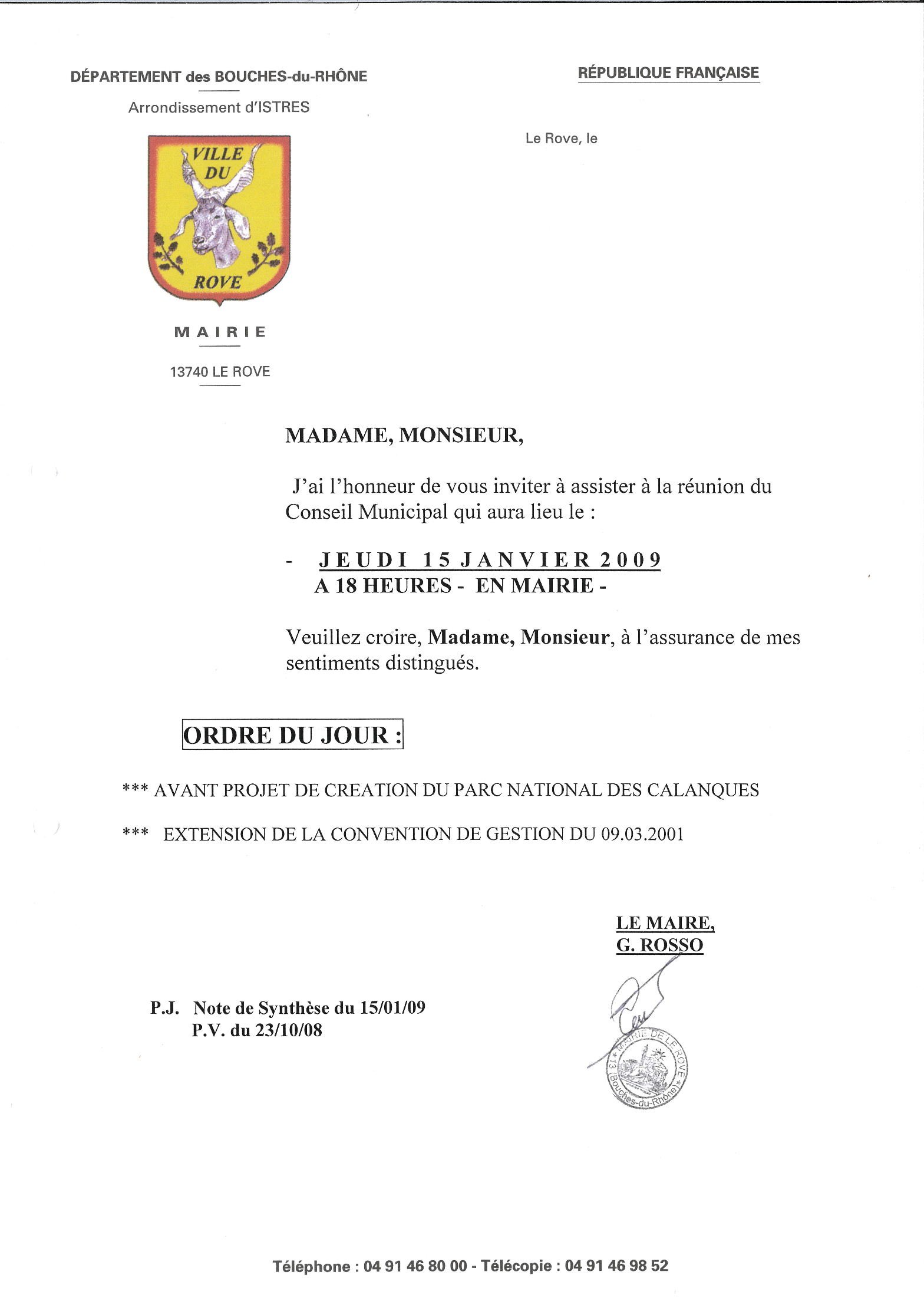 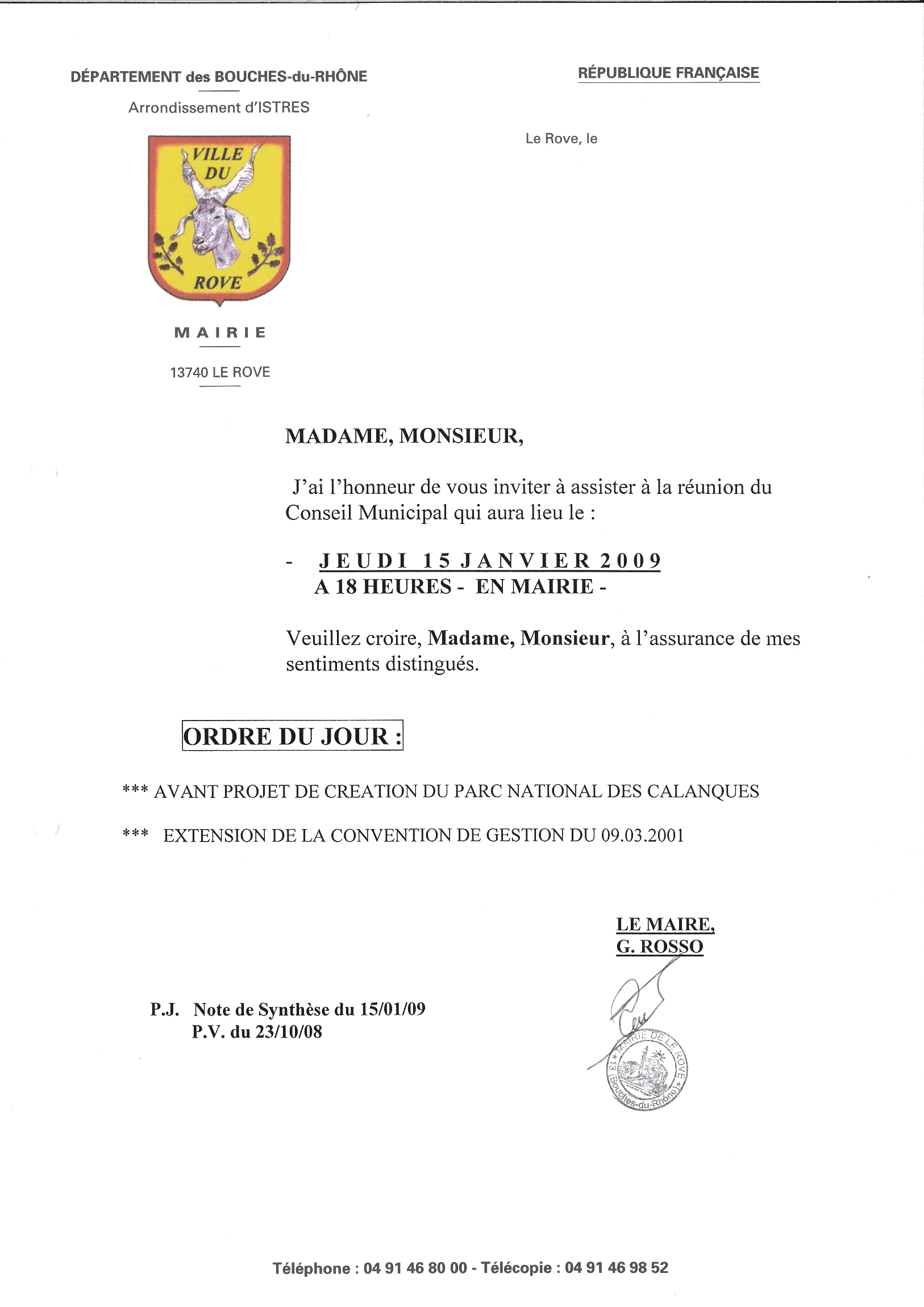 MADAME LA DIRECTRICEECOLE MATERNELLERUE JACQUES DUCLOS13740 LE ROVEMadame la Directrice,J’ai l’honneur de vous informer que vous pouvez inscrire l’enfant :NOM …………………………………..………………………….. PRENOM ………………..……………………..….NE(E) LE …………………………………………………………………………………………..…………………….…….ADRESSE …………………………………………………………………………………………………..………………….		    ……………………………………………………………………………………………………………………..		au groupe scolaire.Je vous prie de croire, Madame la Directrice, en l’assurance de mes sentiments les meilleurs.									LE MAIRE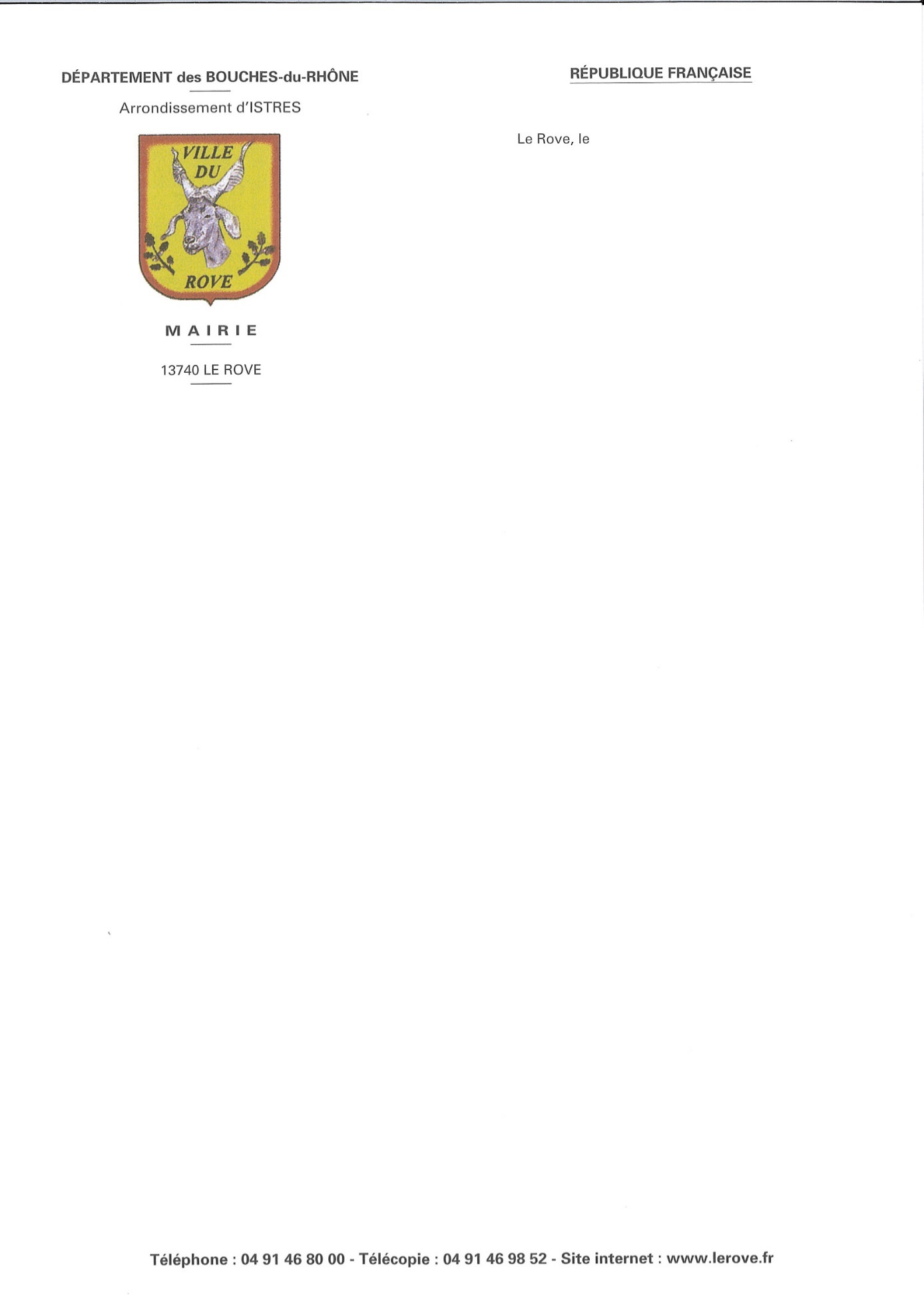 